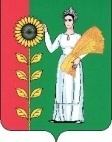 СОВЕТ ДЕПУТАТОВ    СЕЛЬСКОГО ПОСЕЛЕНИЯ                                                                                   БОГОРОДИЦКИЙ  СЕЛЬСОВЕТ                                                                       Добринского муниципального района Липецкой области                                47-я сессия  VI-го созываРЕШЕНИЕ      22.12.2023                                ж.д.ст.Плавица	                     №156-рсО внесении изменений в Положение «О денежном содержании и социальных гарантиях, лиц замещающих должности муниципальной службы администрации сельского поселения Богородицкий сельсовет Добринского муниципального района»               Рассмотрев представленный администрацией сельского поселения Богородицкий сельсовет проект изменений в Положение «О денежном содержании и социальных гарантиях, лиц замещающих должности муниципальной службы администрации сельского поселения Богородицкий сельсовет Добринского муниципального района», принятое решением Совета депутатов сельского поселения Богородицкий сельсовет Добринского муниципального района от 10.12.2019г.  № 203-рс, руководствуясь Уставом сельского поселения Совет депутатов сельского поселения Богородицкий сельсовет, постановлением Правительства Липецкой области № 644 от 23.11.2023г.          РЕШИЛ:1. Принять изменения в Положение «О денежном содержании и социальных гарантиях лиц, замещающих должности муниципальной службы администрации сельского поселения Богородицкий сельсовет Добринского муниципального района», принятое решением Совета депутатов сельского поселения Богородицкий сельсовет Добринского муниципального района от 10.12.2019г.  № 203-рс (прилагается).2. Направить указанный нормативный правовой акт главе сельского поселения для подписания и официального обнародования.        3.  Настоящее   решение    вступает    в    силу    со    дня    его    официального            обнародования и распространяется на правоотношения, возникшие с 1 января         2024 года.Председатель Совета депутатов      сельского поселенияБогородицкий сельсовет                                                       Н.А. Бахтина   Приняты  Решением Совета депутатовсельского поселения Богородицкий сельсоветДобринского муниципального районаЛипецкой области Российской Федерации                                                                            от 22.12.2023г. № 156-рсИзменения в Положение о денежном содержании и социальных гарантиях лиц, замещающих должности муниципальной службы администрации сельского поселения Богородицкий сельсовет Добринского муниципального района 1. Внести в Положение о денежном содержании и социальных гарантиях лиц, замещающих должности муниципальной службы администрации сельского поселения Богородицкий сельсовет Добринского муниципального района, принятого решением Совета депутатов сельского поселения Богородицкий сельсовет от 10.12.2019г.  № 203-рс (с внесенными изменениями решениями Совета депутатов сельского поселения Богородицкий сельсовет от 21.12.2020 г. № 19-рс, от 27.12.2021 г № 73-рс, от 13.01.2023г. №110-рс, от 15.11.2023 №142-рс) следующие изменения:Приложение №1 к Положению «О денежном содержании и социальных гарантиях лиц, замещающих должности муниципальной службы администрации сельского поселения Богородицкий сельсовет Добринского муниципального района» изложить в новой редакции (прилагается).Приложение  1к «Положению «О денежном содержании и социальных гарантиях,лиц замещающих должности муниципальной службыадминистрации сельского поселения Богородицкий сельсоветДобринского муниципального района»Размеры
должностных окладов и ежемесячного денежного поощрения лиц, замещающих должности муниципальной службысельского поселения Богородицкий сельсовет
Глава сельского поселенияБогородицкий сельсовет	А.И. ОвчинниковНаименование должностей(7 группа) Размер должностного оклада (в рублях)Ежемесячное денежноепоощрение(должностныхокладов)Главный специалист-эксперт6 8521,2Ведущий специалист-эксперт6 4251,2Специалист-эксперт6 2101,2